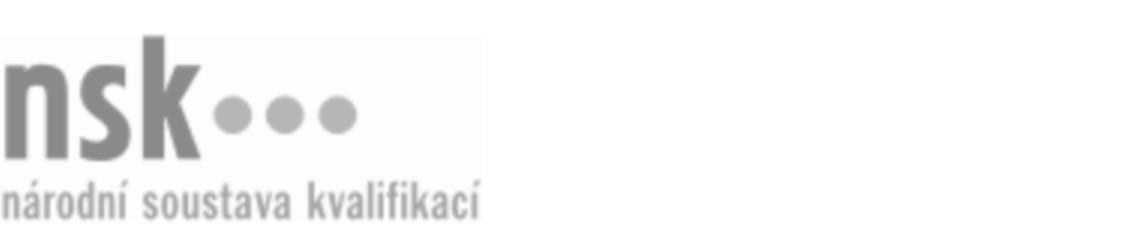 Další informaceDalší informaceDalší informaceDalší informaceDalší informaceDalší informaceKoksař/koksařka obsluha baterií (kód: 21-022-H) Koksař/koksařka obsluha baterií (kód: 21-022-H) Koksař/koksařka obsluha baterií (kód: 21-022-H) Koksař/koksařka obsluha baterií (kód: 21-022-H) Koksař/koksařka obsluha baterií (kód: 21-022-H) Koksař/koksařka obsluha baterií (kód: 21-022-H) Autorizující orgán:Ministerstvo průmyslu a obchoduMinisterstvo průmyslu a obchoduMinisterstvo průmyslu a obchoduMinisterstvo průmyslu a obchoduMinisterstvo průmyslu a obchoduMinisterstvo průmyslu a obchoduMinisterstvo průmyslu a obchoduMinisterstvo průmyslu a obchoduMinisterstvo průmyslu a obchoduMinisterstvo průmyslu a obchoduSkupina oborů:Hornictví a hornická geologie, hutnictví a slévárenství (kód: 21)Hornictví a hornická geologie, hutnictví a slévárenství (kód: 21)Hornictví a hornická geologie, hutnictví a slévárenství (kód: 21)Hornictví a hornická geologie, hutnictví a slévárenství (kód: 21)Hornictví a hornická geologie, hutnictví a slévárenství (kód: 21)Povolání:KoksařKoksařKoksařKoksařKoksařKoksařKoksařKoksařKoksařKoksařKvalifikační úroveň NSK - EQF:33333Platnost standarduPlatnost standarduPlatnost standarduPlatnost standarduPlatnost standarduPlatnost standarduStandard je platný od: 21.10.2022Standard je platný od: 21.10.2022Standard je platný od: 21.10.2022Standard je platný od: 21.10.2022Standard je platný od: 21.10.2022Standard je platný od: 21.10.2022Koksař/koksařka obsluha baterií,  29.03.2024 14:30:05Koksař/koksařka obsluha baterií,  29.03.2024 14:30:05Koksař/koksařka obsluha baterií,  29.03.2024 14:30:05Koksař/koksařka obsluha baterií,  29.03.2024 14:30:05Strana 1 z 2Další informaceDalší informaceDalší informaceDalší informaceDalší informaceDalší informaceDalší informaceDalší informaceDalší informaceDalší informaceDalší informaceDalší informaceKoksař/koksařka obsluha baterií,  29.03.2024 14:30:05Koksař/koksařka obsluha baterií,  29.03.2024 14:30:05Koksař/koksařka obsluha baterií,  29.03.2024 14:30:05Koksař/koksařka obsluha baterií,  29.03.2024 14:30:05Strana 2 z 2